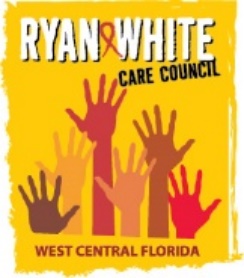 WEST CENTRAL FLORIDA RYAN WHITE CARE COUNCILMETRO INCLUSIVE HEALTH – ST. PETEWEDNESDAY, SEPTEMBER 7, 20221:30 P.M. – 3:30 P.M.MINUTESAttendanceALT= Alternate present 	EX = ExcusedI, Chair E.S. Myles, do certify that these minutes have been approved by me and the members of the Care Council on this day, October 5, 2022.E.S. Myles, Chair: ________________________________________________CALL TO ORDERThe meeting of the Ryan White Care Council was called to order by E.S. Myles, Chair, at 1:34 p.m. ROLL CALL AND INTRODUCTIONSSee attached attendance list. There was no icebreaker.CHANGES TO AGENDANolan Finn asked to add an update on the Florida Comprehensive Planning Network’s August meeting to the agenda.MOMENT OF SILENCEVice Chair, Rachel Brown, led everyone through a moment of silence honoring those living with HIV and those we’ve lost. 
ADOPTION OF MINUTESMembers reviewed the minutes from August 3, 2022 and made one change to the signature line for the Chair’s signature.The minutes from August 3, 2022 were approved (M: Kellogg, S: Finn) (16 yes, 0 no, 0 abstain).CHAIR/VICE CHAIR’S REPORTChair, E.S. Myles, said he is working on a collaborative effort in Hillsborough County to set up a planning group for events and prevention efforts, similar to Pinellas Planning Partnership in Pinellas. Myles asked anyone interested in participating to follow up with him after the meeting.Vice Chair, Rachel Brown, said thank you to everyone for electing her as Vice Chair. She said she was nervous to be chairing the meeting that day but very grateful to be in the position.RECIPIENT’S REPORT Part A Recipient, Aubrey Arnold, began his report acknowledging Rachel for saying she was nervous and sharing that he is starting his twenty-first year with the program and was nervous when he started too. Aubrey said that it’s a complicated program, but the most important thing is that your heart is in the work and we need more volunteers like Rachel who want to do this work. Aubrey said he was very grateful on behalf of the program and Hillsborough County Board of County Commissioners (BOCC) to have both Myles and Rachel in their new leadership roles, to not be intimidated, and that they can always reach out to him for support.Aubrey continued his report saying that the Part A program has been working for two years now on a data sharing agreement with the Florida Department of Health (DOH). This agreement would allow them to share data with DOH, which they have not been able to do before. This is particularly helpful with the early intervention programs under Ending the HIV Epidemic (EHE). The agreement has now been signed by the BOCC and they are now waiting for the state to sign. Aubrey also mentioned that they are in the process of updating all consent forms for Part A and EHE to include data sharing, which will make it much more seamless for those newly diagnosed and those who have been lost to care to get back into care.Aubrey then mentioned that his office is working on the grant application for the next year, the Part A Non-Competing Continuation (NCC), which is due in October. They are asking for $11,207,839, which would be a 5% increase compared to what we received this year. Based on the federal budget, Aubrey said he does expect that we will see an increase of at least 3-4%. Aubrey then said he expects the application to be submitted before the due date. The Part A program received $183,048 in carryover funding that was not spent from last year. All of this money will be going into direct services, which is the requirement from HRSA. Part A will be surveying all providers to gauge where there is unmet need and will be bringing reallocation recommendations to the Council in the next couple months.Aubrey went on to report that his office will be releasing a Request for Applications (RFA) soon. The tentative release date is Friday, October 7th and it will be due in mid-November. It will all be electronic, not on paper. The services they are procuring for are under Minority AIDS Initiative (MAI), which covers Health Education and Risk Reduction (HERR). The budget for that funding is between $600,000 and $700,000. The other services they are procuring for will be for supportive housing in Pasco and Hernando (as Ending the Epidemic Funding (EHE) is already covering some housing services in Pinellas and Hillsborough) and substance misuse services in Pasco and Hernando. Aubrey acknowledged that we have not previously funded these services in Pasco and Hernando and that he wants to remedy this disparity. Aubrey continued that contracts for a great number services are set to expire this year but that Part A has decided to extend these contracts for another year. He explained that the statewide client needs survey will be launching later this month and because this survey is only conducted every three years, he would like to wait until after we have results from the survey to gauge how priorities have shifted over the last three years before the program looks at allocations and procures services. He said that because of COVID, rising housing costs, and other changes in the area, we may see some differences in what the needs are. LEAD AGENCY REPORTThere was no Lead Agency Report.HOUSING OPPORTUNITIES FOR PEOPLE WITH HIV/AIDS (HOPWA) REPORT	Anne Cronyn with the City of Tampa was on virtually but unable to connect to the audio. She sent the following update in the chat for staff to read aloud: “The HOPWA program is wrapping up year two of its three-year agreements. Year three will begin on the first day of the next fiscal year, October 1, 2022. In year two, the City of Tampa received $4,378,068 and will receive $4,695,272, so some HOPWA providers will receive an increase in funds. The new three-year funding cycle Request for Applications will occur in approximately March 2023. Anne will bring information to the Care Council as it becomes available. HUD is allowing HOPWA recipients to request alternative rent standards to use in place or in addition to Fair Market Rent, within certain parameters. The City of Tampa will be submitting a request to HUD for the alternative rent standards for the four-county service area, based on requests from HOPWA provider agencies. We hope to have the request granted so that HOPWA providers have more flexibility providing housing assistance to persons with HIV/AIDS.”Rachel Brown asked if there was any movement on providing assistance for deposits. Anne answered that HOPWA providers cannot provide one-time security deposits within their current programs, but it is something they are considering for the next three-year agreements. Deposit assistance is onerous to administer because deposits must return to the agency and not the client.CARE COUNCIL PLANNING SUPPORT (PCS) STAFF REPORTPlanning Council Support (PCS) Staff, Katie Scussel, reported that a Google Form had been sent to the Care Council email list to get feedback on the Cultural Humility Training Series. The form only received six responses. The feedback was generally positive for all three speakers, but some participants said that the virtual format discouraged people from participating in the conversation as they may have in-person. When asked what kind of changes members would like to see to continue to work on issues of diversity, equity, inclusion, and justice, members answered: more sharing experiences on what each agency is doing in these areas, having the Care Council adopt a more vocal stance on these issues, holding additional sessions in-person with friendly ground rules regarding interaction, and holding quarterly sessions or possibly a town hall format to continue training. The form asked for suggestions for future training topics and suggestions included diversity and gender equality, safer injection practices for IV substance users, and trauma informed care. The form also asked for feedback on whether to participate in a customized training program with the National Minority AIDS Council (NMAC) or to have members sign up individually, if interested. Three members answered that members should sign up individually, two said not sure or need more information, and one said to engage in the custom training.Katie continued her report saying that Planning CHATT, a group that provides technical assistance for planning councils, is launching its next Planning Councils Recruitment and Retention Learning Collaborative. This will be a series of six monthly sessions held between October 2022 and March 2023. Katie read the description:“Planning CHATT is launching it's third Ryan White HIV/AIDS Program Part A Planning Councils Recruitment and Retention Learning Collaborative (LC). The LC will help PC/PBs to develop a recruitment and retention strategy that prioritizes consumers and people of color. Any PC/PB who would like to strengthen their recruitment and retention strategy may apply. Participation will be limited to 15 PC/PBs, ideally representing a range of different geographies and populations served.”Katie explained that the sessions will be once a month from 4:00 p.m. to 5:30 p.m. To participate, we need 2-4 members from our area who are willing to attend. Katie said she would follow up with the information in an email to the group. Nolan Finn volunteered to participate.Katie went on to note that since we brought in a new member last month and will be voting on four more that day, she would be setting up an orientation soon. Katie will follow up over email for scheduling. New Member ApplicationsThere were four new member applications on the table. Katie presented three of them and one was tabled, due to the applicant being unable to attend that meeting due to a family emergency.BackgroundSteven Becker applied to join the Care Council on July 19, 2022. Member, E.S. Myles, interviewed Steven on August 24, 2022. The interview received sufficient scores to be recommended to join the Care Council. Action RequiredTHAT THE COUNCIL VOTES TO APPROVE THE MEMBERSHIP APPLICATION OF STEVEN BECKER AS A VOTING MEMBER REPRESENTING PINELLAS COUNTY. THE COUNCIL WILL FORWARD THE NOMINATION TO HILLSBOROUGH COUNTY BOARD OF COUNTY COMMISSIONERS FOR FINAL APPROVAL.Members voted to approve the membership application of Steven Becker (M: Finn, S: Molnar) (16 yes, 0 no, 0 abstain).BackgroundNataliya Johnson applied to join the Care Council on August 2, 2022. Member, Amanda Miller, interviewed Nataliya on August 18, 2022. The interview received sufficient scores to be recommended to join the Care Council. Action RequiredTHAT THE COUNCIL VOTES TO APPROVE THE MEMBERSHIP APPLICATION OF NATALIYA JOHNSON AS A VOTING MEMBER REPRESENTING PINELLAS COUNTY. THE COUNCIL WILL FORWARD THE NOMINATION TO HILLSBOROUGH COUNTY BOARD OF COUNTY COMMISSIONERS FOR FINAL APPROVAL.Members voted to approve the membership application of Nataliya Johnson (M: Finn, S: Brown) (16 yes, 0 no, 0 abstain).BackgroundBernard Washington applied to join the Care Council on August 3, 2022. Member, Jeffrey Lluberes, interviewed Bernard on August 31, 2022. The interview received sufficient scores to be recommended to join the Care Council. Action RequiredTHAT THE COUNCIL VOTES TO APPROVE THE MEMBERSHIP APPLICATION OF BERNARD WASHINGTON AS A VOTING MEMBER REPRESENTING HILLSBOROUGH COUNTY. THE COUNCIL WILL FORWARD THE NOMINATION TO HILLSBOROUGH COUNTY BOARD OF COUNTY COMMISSIONERS FOR FINAL APPROVAL.Members voted to approve the membership application of Bernard Washington (M: Kellogg, S: Lluberes) (16 yes, 0 no, 0 abstain).Associate Member ApplicationBackgroundChris Gudis applied to join the Care Council as an Associate Member on August 3, 2022. Member, Nolan Finn, had previously interviewed Chris for Associate Membership on April 7, 2022. The interview received sufficient scores to be recommended to join the Care Council as an Associate Member.Action RequiredTHAT THE COUNCIL VOTES TO APPROVE THE MEMBERSHIP APPLICATION OF CHRIS GUDIS AS AN ASSOCIATE MEMBER REPRESENTING PINELLAS COUNTY. THE COUNCIL WILL FORWARD THE NOMINATION TO HILLSBOROUGH COUNTY BOARD OF COUNTY COMMISSIONERS FOR FINAL APPROVAL.Members voted to approve the associate member application of Chris Gudis (M: Finn, S: Myles) (16 yes, 0 no, 0 abstain).Katie concluded her report noting that the revised Rules of Engagement were included in the meeting packet. Edits were made the previous month, so Katie included the edits with additions underlined and deletions stricken. WOMEN, INFANTS, CHILDREN, YOUTH & FAMILIES (WICY&F) WORKGROUP REPORT PCS staff, Katie Scussel, reported that WICY&F met on August 25, 2022 and there were six people present. The group continued to discuss the fall event and brainstormed potential locations and narrowed down potential dates. The next meeting will be on September 22nd on GoTo Meeting.The next WICY&F workgroup meeting will be held at 10:00 AM on Thursday, August 25th on GoTo Meeting.RULES OF ENGAGEMENT TRANSITION PLANNINGMyles explained that at the last meeting the Council voted to extend the Rules of Engagement through December 31, 2022 and that there would be an ad hoc committee that would meet to discuss the transition. Katie asked which members would be willing to sit on the ad hoc committee. Nolan Finn, Sheryl Hoolsema, and Angela Kellogg volunteered. Katie said she would send out a Doodle poll to the whole list to plan a meeting time.COMMUNITY INPUTNolan Finn gave an update on the Florida Comprehensive Planning Network (FCPN)’s most recent meeting. Nolan explained that FCPN is a statewide HIV planning group that he serves as a member of, along with Chris Gudis, who was voted in as an associate member to the Care Council that day. Nolan said that our area is lucky because Care Council member, Kim Molnar, coordinates the FCPN with the AIDS Institute, so she is available to share information with the Council. Riley Johnson, who should be voted in at the next meeting, is also the Co-Chair, so we have lots of representation from our area at FCPN. Nolan said that the most recent meeting was center mostly around the state’s Integrated Plan. Kim distributed the draft proposed Integrated Plan Activities via email that morning and Katie said she would forward them to the group, for anyone who had not seen them.PUBLIC POLICY REPORTNonePREVENTION ACTIVITIES/QUALITY MANAGEMENT (QM)NoneANNOUNCEMENTSBernard Washington announced that September 27th is National Gay Men’s HIV/AIDS Awareness Day. Ybor Youth Clinic (YYC) is planning a night outreach event. The clinic will be open during normal business hours and then will stay open late through 7:00 pm or 8:00 pm. Any agencies who would like to be involved can contact Bernard.Aubrey Arnold announced that he had seen a bulletin that morning that, under the Biden administration, the Agency for Healthcare Administration is putting a lot of attention this year on patient navigation for open enrollment for the Healthcare Marketplace. Open enrollment will open in November and be open through January. There will be a case management training later this fall, around the time that open enrollment starts.Aubrey then went on to give an update on the change in the eligibility process that would allow clients to update yearly, rather than every six months. The Part A’s around the state are working with the Florida Department of Health on the new self-attestation form that will need to be signed every year by the client. Every two years, the client will need to do the full eligibility determination with their case manager.ADJOURNMENTThere being no further business to come before the Care Council, the meeting was adjourned at approximately 2:36 p.m.Note:   A recording of the meeting is available by requestFor further details about this Care Council meeting, please visit thecarecouncil.org to access meeting minutes and handouts.LIST OF HANDOUTS AND ATTACHMENTSSeptember 7, 2022 AgendaAugust 3, 2022 MinutesBackground: New Member Application – BeckerBackground: New Member Application – Johnson, N.Background: New Member Application – Johnson, R.Background: New Member Application – Washington Background: New Associate Member Application – GudisRevised Rules of EngagementSeptember 2022 CalendarWEBSITES CITEDNoneCare Council MembersAttendance(Myles) Edward Myles (Chair)In-personRachel Brown (Vice-Chair)In-personSteven BeckerIn-personLillie BrutonIn-personJoel CarrierAnne CronynVirtualJ Carl DevineVirtualNolan FinnIn-personSheryl HoolsemaIn-personNataliya JohnsonIn-personVincent KaborychaAngela KelloggIn-personNicole KishIn-personKamaria Laffrey Jeffrey LluberesIn-personBernice McCoyIn-personMichelle McKinneyMarylin MeridaIn-personAntonio MilesVirtualAmanda MIllerKim MolnarIn-personTeriko PerkinsVirtualPeggy WallaceALTBernard WashingtonIn-personAssociate MembersAttendanceChris GudisIn-personRecipient StaffAttendanceAubrey ArnoldIn-personDorinda SethIn-personMaria Teresa JaureguizarVirtualLead Agency StaffAttendanceDarius LightseyVirtualYashika EverhartVirtualHealth Council StaffAttendanceLisa NugentIn-personKatie ScusselIn-personRegular GuestsAttendanceDavid Cavalleri VirtualNicole HoustonEmily HughartMichelle KeyesDave KonnerthMike NeugesVirtualSam QuinteroJim RothIn-personElizabeth RuggVirtualDonna SabatinoChris WalkerMiyisha WallVirtualGuestsAttendanceMichael AlonsoJasmine AlvaradoNaomi Ardjomand-KermaniJade BaranichPenelope BarnardVirtualConrad BarzareaHolly BeaverIn-personFrances BentonDawn BranleyZack BrownTaryn BuckleyJose CaminoJoshua CardwellMichael CarltonAstrid CarrasquilloMike CatalaGregory ClarkEveris ClarkeDonna CorpuzLuis DelgadoDarlene DuranLolita Emanuel-BrownKarlie GallagherGeneva GallowayBeth GottiHelena GreenVirtualPierre GuttenbergKhalil HallLaurie HardyIndica HarrisLovell HarpMichael HolderChris HollandSherri HooverKaren HoyleMarylin JonesVicki KenyonJanet KitchenJosh KratzRoberta LambertTopher LarkinKristen LewisAndrew MaldonadoOlinda ManjenjeIan MartinKenisha McCoyAndrew McFarbmeSean McIntoshMark MischanCarmen Millie MontanezChristine MonteroJamie MoranoDionne NixonSheyla NoblesCorynne NguyenVirtualJames OgedegbeVicky OliverChristopher PaisanoSteve PalermoIndira PalominoGuttenberg PierreJuliana PineroMelanie PosnerDee PrendergastAshley QuidacioluNathan RemyIn-personDedra RichardsonBenjamin RodriguezKelly RoySolita RoyalAllison RubyMichael RuppalVirtualChristine SantosMichelle ScavnickyBrian SchenkerGarrett SearsJoni SimmonsMichelle SimmonsIn-personAshley SnugVanessa SpeightJanelle TaverasDanielle TaylorKristi ThomasDeAnne TurnerWanda VazquezDiego VillalbaCrystal WaddyKevin WilliamsVirtualMax WilsonTaylor Witkowski